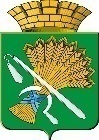 ГЛАВА КАМЫШЛОВСКОГО ГОРОДСКОГО ОКРУГАП О С Т А Н О В Л Е Н И Еот 15.05.2018 года № 430г. Камышлов Об утверждении Порядка размещения информации о среднемесячной заработной плате руководителей, их заместителей и главных бухгалтеров муниципальных учреждений и унитарных предприятий Камышловского городского округаВ соответствии со статьей 349.5 Трудового кодекса Российской Федерации, руководствуясь Уставом Камышловского городского округа, глава Камышловского городского округа,ПОСТАНОВЛЯЕТ:Утвердить прилагаемый Порядок размещения информации о среднемесячной заработной плате руководителей, их заместителей и главных бухгалтеров муниципальных учреждений и муниципальных унитарных предприятий.Установить, что руководители муниципальных учреждений и предприятий (далее - Организации), представляют в администрацию Камышловского городского округа не позднее 1 мая года, следующего за отчетным, информацию о рассчитываемой за календарный год среднемесячной заработной плате руководителей, их заместителей и главных бухгалтеров соответствующих учреждений и предприятий.Отделу экономики администрации Камышловского городского округа (Н.В.Акимова) обеспечивать сбор, обобщение и размещение предоставляемой Организациями информации.Настоящее постановление опубликовать в газете Камышловские известия и разместить на официальном сайте Камышловского городского округа.Контроль исполнения настоящего постановления возложить на заместителя главы администрации Камышловского городского округа Власову Е.Н.Глава Камышловского городского округа 			А.В.ПоловниковУтвержденпостановлением главы Камышловского городского округаот 15.05.2018 г. № 430«Об утверждении Порядка размещения информации о среднемесячной заработной плате руководителей, их заместителей и главных бухгалтеров муниципальных учреждений и муниципальных унитарных предприятий»ПОРЯДОКразмещения информации о среднемесячной заработной плате руководителей, их заместителей и главных бухгалтеров муниципальных учреждений и муниципальных унитарных предприятий1. Настоящий Порядок устанавливает условия размещения информации о рассчитываемой за календарный год среднемесячной заработной плате руководителей, их заместителей и главных бухгалтеров муниципальных учреждений и муниципальных унитарных предприятий (далее - соответственно учреждения, предприятия) и представления указанными лицами данной информации в соответствии со статьей 349.5 Трудового кодекса Российской Федерации.2. Информация, указанная в пункте 1 настоящего Порядка, размещается в информационно-телекоммуникационной сети "Интернет" (далее - сеть "Интернет") на официальных сайтах соответствующих учреждений и предприятий (при наличии таких), а также официальном сайте Камышловского городского округа не позднее 15 мая года, следующего за отчетным.3. Информация, указанная в пункте 1 настоящего Порядка, представляется муниципальными учреждениями и предприятиями в администрацию Камышловского городского округа не позднее 1 мая года, следующего за отчетным по форме, установленной приложением № 1 к настоящим Правилам, с сопроводительным письмом в бумажном и электронном виде.4. В составе информации, подлежащей размещению в сети "Интернет", указывается полное наименование учреждения или предприятия, занимаемая должность, а также фамилия, имя и отчество лица, в отношении которого размещается информация.5. В составе информации, предусмотренной пунктом 1 настоящего Порядка, запрещается указывать данные, позволяющие определить место жительства, почтовый адрес, телефон и иные индивидуальные средства коммуникации лиц, в отношении которых размещается информация, а также сведения, отнесенные к государственной тайне или сведениям конфиденциального характера.6. Информация, указанная в пункте 1 настоящего Порядка, размещается на официальном сайте на срок до одного года (до момента ее замены соответствующей информацией за новый отчетный период).7. Информация, указанная в пункте 1 настоящего Порядка, предоставляется руководителями учреждений и предприятий в срок до 30 апреля года, следующего за отчетным периодом, в письменном виде по форме, установленной приложение № 2 к настоящему Порядку (с сопроводительным письмом), в отдел экономики администрации Камышловского городского округа.8. Ответственность за своевременность предоставления информации, указанной в пункте 1 настоящего Порядка, ее полноту и достоверность возлагается на руководителей соответствующих учреждений и предприятий.Приложение № 1 к Порядку размещения информации о среднемесячной заработной плате руководителей, их заместителей и главных бухгалтеров муниципальных учреждений и муниципальных унитарных предприятийИНФОРМАЦИЯо рассчитываемой за календарный год среднемесячной заработной плате руководителей, их заместителей, главных бухгалтеров муниципальныхучреждений и муниципальных унитарных предприятий за 20__ годРуководитель учреждения/ предприятия ____________________ /__________________/м.п.				      (подпись)              (фамилия, инициалы)______________________* Указывается полное наименование муниципального учреждения/муниципального унитарного предприятия в соответствии с уставом.Наименование муниципального учреждения/муниципального унитарного предприятия: *Наименование муниципального учреждения/муниципального унитарного предприятия: *Фамилия, имя, отчество руководителяПолное наименование должности руководителя (в соответствии с трудовым договором)Среднемесячная заработная плата руководителя (руб.)Фамилия, имя, отчество заместителя руководителяПолное наименование должности заместителя руководителя (в соответствии со штатным расписанием)Среднемесячная заработная плата заместителя руководителя (руб.)Фамилия, имя, отчество главного бухгалтераПолное наименование должности главного бухгалтера (в соответствии со штатным расписанием)Среднемесячная заработная плата главного бухгалтера (руб.)Среднемесячная заработная плата работников списочного состава (без учета среднемесячной заработной платы соответствующего руководителя, его заместителей, главного бухгалтера) (руб.)